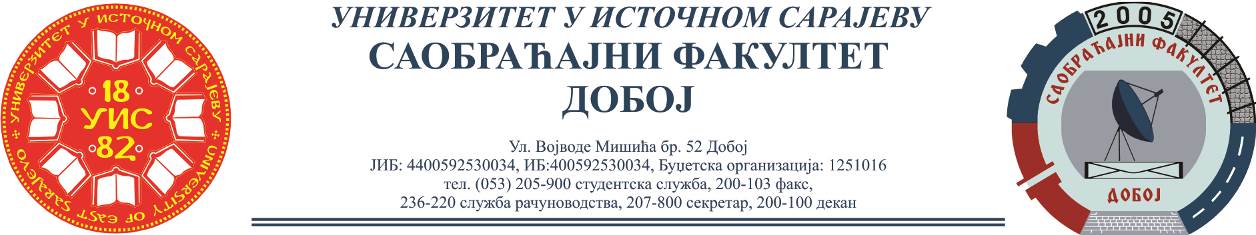 REZULTATI DRUGOG KOLOKVIJUMA IZ PREDMETA LOGISTIČKI CENTRI,ODRŽANOG 09.06.2021.Kolokvijum su položili:Ukoliko student želi da ostvari uvid u rad potrebno je da se obrati u kabinet broj 42.Predmetni profesorDr Marko Vasiljević, red. prof.Predmetni asistentEldina Mahmutagić, asistentRed.br.Ime i prezimeBr.indeksaOstvarenoBodova(max 100)1.Medina Taletović1381/181002.Sanja Rakić1392/18100       3.Alma Jusufbašić1384/181004.Tanja Raković1370/18805.Gorana Trkulja1382/1860